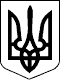 40 СЕСІЯ  ЩАСЛИВЦЕВСЬКОЇ СІЛЬСЬКОЇ РАДИ7 СКЛИКАННЯРІШЕННЯ12.06.2017 р.                                       № 633с. ЩасливцевеПро надання дозволу на розробку проекту землеустрою щодо відведення у постійне користування земельної ділянкиЗ метою раціонального використання територій загального користування с. Генічеська Гірка, та формування у встановленому законом порядку земельної ділянки передбаченої містобудівною документацією для влаштування зеленої зони навколо Меморіального комплексу, керуючись ст. ст.. 12, 19, 38, 39, 92, 122 Земельного кодексу України, ст. 26 Закону України "Про місцеве самоврядування в Україні", сесія сільської ради ВИРІШИЛА:1. Дати дозвіл Комунальному підприємству "МАКС-ІНВЕСТ" Щасливцевської сільської ради (інд. код. юридичної особи (…) ) на розробку проекту землеустрою щодо відведення земельної ділянки в постійне користування для облаштування земель загального користування, та земель навколо пам’ятного знаку на честь моряків – артилеристів 127 –ї батареї Чорноморського флоту (код (…),(…)) за адресою вул.. Азовська, (…) в межах населеного пункту с. Генічеська Гірка, на території Щасливцевської сільської ради, Генічеського району Херсонської області, із земель житлової та громадської забудови, орієнтовною площею .2. Проінформувати Щасливцевську сільську раду про хід виконання цього рішення в протягом місяця.3. Контроль за виконанням даного рішення покласти на постійну депутатську комісію з питань земельних відносин.Сільський голова                                                              В.О. Плохушко